Connections: 
Fraction FrenzyMany, many years ago,
Egyptian mathematicians
wrote fractions like this: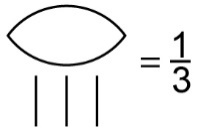 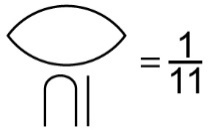 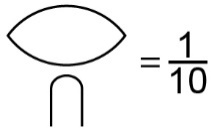 How do you think Egyptians would have written ? ?Have you ever wondered why we call 25¢ a quarter?
The word quarter comes from a Latin word that means “four.”
In French, the word for four is quatre!
So, quarter means one-fourth of something.
Since 25 cents is one-fourth of a dollar, 
we call this coin “a quarter.”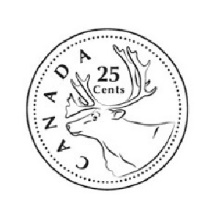 How many times do you hear fraction words in one day?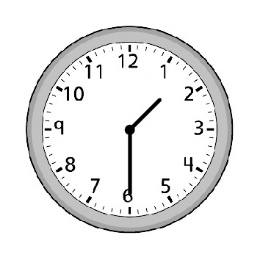 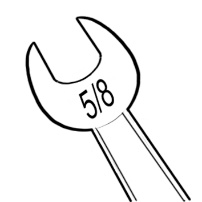 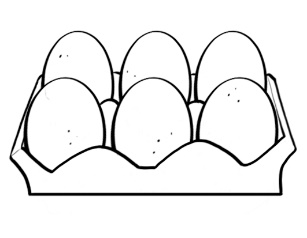 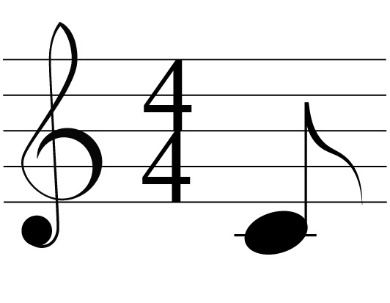 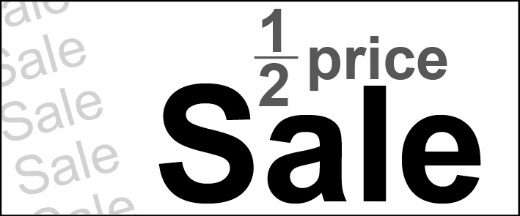 Listen carefully for the rest of the day.
What fraction words do you hear?